APPEL de l’intersyndicale Education du Gard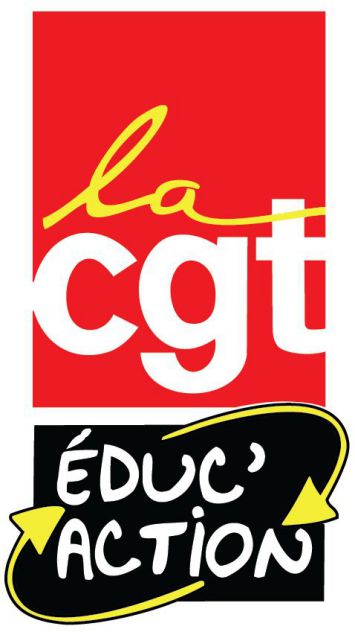 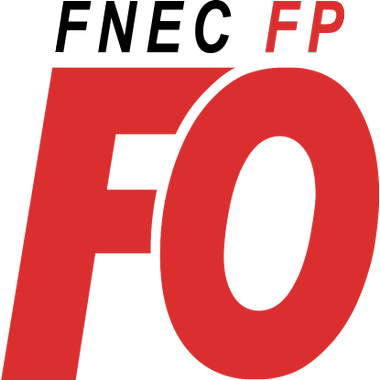 Réforme des retraitesPOUR GAGNER : TOUS EN GRÈVE JUSQU’AU RETRAIT !Alors que l’année commence dans un contexte de grève historique, le président de la République continue d’ignorer, avec le plus grand mépris, ce qui s’exprime depuis le 5 décembre dans le pays : le refus de ce « hold up » gouvernemental sur l’argent de nos retraites, qui s’inscrit dans une logique de baisse drastique de nos pensions et prépare un système basé sur la capitalisation, au profit des assureurs privés.Dans les écoles et établissements du Gard, plusieurs d’entre nous sont en grève reconductible depuis le 5 décembre, d’autres ont rejoint le mouvement en cours. Tous savent bien que cette réforme ne doit pas passer et qu’il nous faut frapper vite et fort.Le gouvernement espérait une trêve pour casser la mobilisation qui dresse des millions de salariés contre son projet. Il a perdu son pari. La grève pour le retrait de la réforme des retraites se poursuit à la SNCF, à la RATP, à l’Opéra de Paris, à Air France… et progresse dans les raffineries et l’ensemble du secteur de l’énergie.Pendant les congés, de nombreux personnels de l’Éducation Nationale ont poursuivi la mobilisation par des actions de soutien à la grève, en participant aux AG des cheminots à Nîmes mais aussi à des rassemblements, des tractages, des blocages et des manifestations dans tout le département.La solidarité interprofessionnelle s’est bel et bien réalisée pour revendiquer :une amélioration et une consolidation de nos retraites avec le maintien du Code des pensions civiles et militaires,la retraite à 60 ans pour tout.e.s et le maintien de la catégorie active,une revalorisation immédiate du point d’indice et la création d’emplois statutaires avec un plan de titularisation des contractuels,le renforcement du Statut Général, seule garantie pour le citoyen d’un service public neutre et impartial.La semaine de la rentrée est une semaine cruciale dans notre combat contre la réforme des retraites et la casse du Statut de la Fonction Publique.C’est pourquoi l’intersyndicale éducation du Gard appelle d’ores et déjà tous les collègues reprendre à poursuivre la grève et les assemblées générales de grévistes,  dès le mardi 7 janvier et :à se rassembler dans les écoles, les établissements et leurs secteurs dès le lundi 6 janvier pour décider ensemble de s’engager résolument dans le mouvement,à poursuivre la grève dès le 7 janvier et à participer massivement au rassemblement régional interprofessionnel mardi 7 Janvier à 10h30 devant la Préfecture à Montpellier (co-voiturage depuis Nîmes)à participer massivement , le jeudi 9 janvier, aux manifestations de secteur le matin, puis à la manifestation départementale à Nîmes, départ à 14h30 des Jardins de la Fontaine, et aux assemblées générales de grévistes du matin qui décideront de la suite de la grève : AG secteur de Nîmes : 10 h30 au local de FO / AG secteur d’Alès /   AG secteur de Bagnols-sur-Cèzeà participer massivement à l’AG départementale vendredi 10 janvier à 10h00, au local de FO à Nîmes.LA VICTOIRE EST A PORTÉE DE MAIN !